Φύλλο αξιολόγησης 1.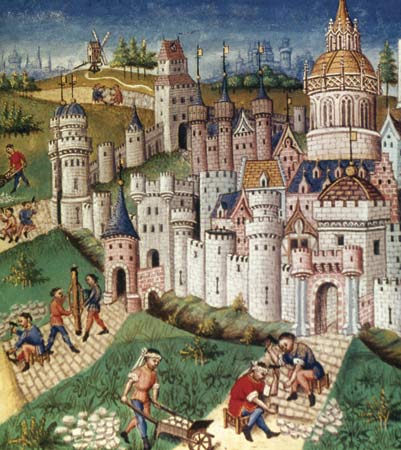 ΙΣΤΟΡΙΑ ΤΩΝ ΚΟΙΝΩΝΙΚΩΝ ΕΠΙΣΤΗΜΩΝΓ΄ ΓΕΝΙΚΟΥ ΛΥΚΕΙΟΥ11ος - 13ος αιώναςΜεσαίωνας: Φεουδαλική Κοινωνία και ΟικονομίαΦύλλο αξιολόγησηςΔραστηριότητα αντιστοίχισης:Αφού έχετε κατανοήσει τις έννοιες που αφορούν στην περιγραφή της φεουδαλικής κοινωνίας και οικονομίας του 11ου- 13ου αιώνα, προσπαθήστε να τις αντιστοιχίσετε με τα χαρακτηριστικά εκείνα που τις ερμηνεύουν επεξηγηματικά. Προκειμένου να ελέγξετε την ορθότητα των επιλογών σας συμβουλευτείτε τις απαντήσεις που δίνονται στο τρίτο επισυναπτόμενο φύλλο του αρχείου σας. Στόχος αξιολόγησης: Να ελέγξετε εάν έχετε κατανοήσει, επαρκώς, τα χαρακτηριστικά, τις ομοιότητες αλλά και τις διαφορές της κοινωνικής και οικονομικής πραγματικότητας της περιόδου που μελετάμε. Εάν απαντήσετε σωστά, μπράβο σας, έχετε καταλάβει τις βασικότερες έννοιες του σημερινού μαθήματος. Σε διαφορετική περίπτωση, μην απογοητεύεστε. Ξαναμελετήστε, με προσοχή την ύλη του μαθήματος και κατόπιν επαναλάβετε την άσκηση.Καλή επιτυχία 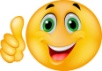 ΕΝΔΕΙΚΤΙΚΗ ΑΠΑΝΤΗΣΗ!Τριμερής διαχωρισμός της κοινωνίαςΦεουδαλισμός ή φεουδαρχίαΑγροτική ύπαιθρος (γη) Πολιτικό, κοινωνικό, οικονομικό σύστημαΦέουδοΚληρικοί, πολεμιστές, εργάτεςΤριμερής διαχωρισμός της κοινωνίαςΦεουδαλισμός ή φεουδαρχίαΑγροτική ύπαιθρος (γη) Κληρικοί, πολεμιστές, εργάτεςΠολιτικό, κοινωνικό, οικονομικό σύστημαΦέουδο